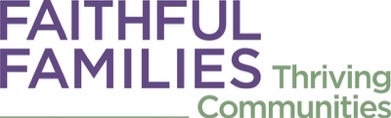 AGENDADAY 1: JANUARY 8, 2020TIME				      TOPIC8:15am 			     Check-In Begins	Coffee and Tea		 9:00am – 10:00am	Welcome and IntroductionsParticipants will introduce themselves and provide a summary of their interests in faith-based health promotion and plans to implement Faithful Families in their state or community.10:00am – 11:00am			Understanding the Importance of Faith-based Health PromotionParticipants will:Understand the role faith communities can play in health promotion efforts.Explain the theories used to develop the Faithful Families program.	11:00am – 11:15am			Move More Break11:15am –  Noon	Curriculum DemoParticipants will participate in a mock Faithful Families lessons, led by a Faithful Families health educator.Noon – 1:15pm 	Networking Lunch1:15pm – 2:15pm	Curriculum OverviewParticipants will understand the Faithful Families curriculum, including instructional tools and materials.  2:15pm – 4:00pm			Curriculum Practice, Teach Back, and Debrief					Participants will:Work in small groups to practice delivering the Faithful Families curriculum and will receive feedback from training instructors.Discuss their experiences of leading Faithful Families lesson and begin to develop a plan for implementing the program in their community setting.					Break from 3pm – 3:15pm4:00pm – 5:00pm			Faithful Families Portal OverviewParticipants will discover how they can use the Faithful Families Portal to manage and track Faithful Families programming.					DAY 2: JANUARY 9, 2020TIME				      TOPIC8:30am 			     Coffee and Tea 	9:00am – 10:00am	Opening Message10:00am – 10:30am	Policy, Systems, and Environmental (PSE) Supports Participants will:Understand the importance of PSE changes to the Faithful Families Program.Explore PSE changes that can be implemented in communities of faith.  10:30am – 10:45am	Move More Break10:45am – Noon	Panel Discussion: PSE Changes in ActionParticipants will:Understand challenges and barriers to implementation of PSE changes.Explore resources to overcome challenges and barriers.Noon – 1:00pm 	Networking Lunch1:00am – 1:45pm	EvaluationParticipants will understand and brainstorm practical ways to implement the Faithful Families evaluation tools.  1:45am – 3:30pm	Action Planning and FeedbackParticipants will:Develop an action plan to implement Faithful Families in their setting.Receive feedback on their action plan from training faculty.Develop an action plan to create a training for Faithful Families in their community (if needed).Break from 2:30-2:45pm3:30pm – 4:00pm	Final Thoughts